Отчет о проведении оценки профессиональных рисков                                      на рабочих местах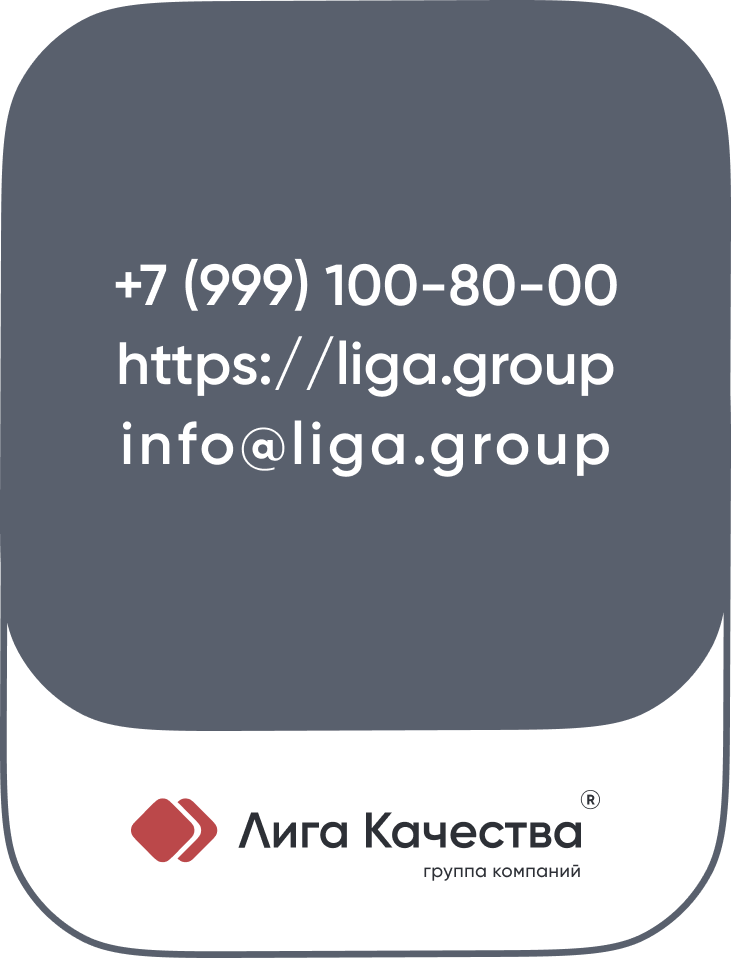 УТВЕРЖДАЮ:ДиректорООО «РОМАШКА»__________________ И.И.Иванович«____»__________________ 2021 г.